Publicado en Valencia  el 03/07/2020 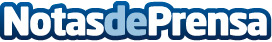 "Las asociaciones de guías oficiales contra el modelo Free tour"La Confederación de Guías Oficiales de Turismo de España se manifiestan en contra de los free tours bajo el lema "elige bien quién te guía". La web con mayor número de free tours del sector, GuruWalk, les invita a probar este modelo en augeDatos de contacto:David Vidal695218100Nota de prensa publicada en: https://www.notasdeprensa.es/las-asociaciones-de-guias-oficiales-contra-el Categorias: Nacional Viaje Entretenimiento Turismo http://www.notasdeprensa.es